Expertentisch: Zuordnung mit Drag&DropLoggt Euch bei LernSax als Lehrer ein.Wechselt in den Privatbereich (obere Reiterleiste).Wählt den Menüpunkt „Courselet“ aus  (linke Menü-Auswahl).Legt ein neues Courselet an:  „Neues Courselet anlegen“ und gebt ihm einen Titel.Legt eine neue Seite an: „Neue Seite anlegen“  und gebt ihr einen Seitennamen.Wählt die Standard-Vorlage aus:                                               Übung: Zuordnung mit Drag&Drop.Bearbeitet die Seite im Editor. Kontrolliert den Fortschritt in der Vorschau.Speichert das Ergebnis ab und lasst es prüfen!Kehrt an die Gruppentische zurück.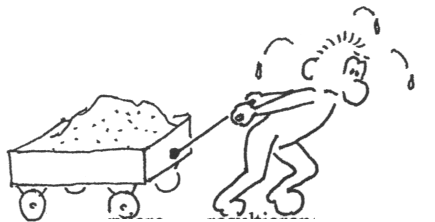 “Drag“ ist klar – aber was ist „Drop“?